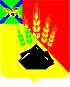 ДУМАМИХАЙЛОВСКОГО МУНИЦИПАЛЬНОГО РАЙОНАПРИМОРСКОГО КРАЯР Е Ш Е Н И Е с. МихайловкаОб утверждении схемы одномандатных избирательных округов для проведения выборов депутатов Думы Михайловского муниципального района Приморского края                                                                             Принято Думой Михайловского	  муниципального района                                                          от 29.01.2015г. № 605         В соответствии с пунктами 2,4,8  статьи 18 Федерального закона от 12 июня 2002 года № 67-ФЗ « Об основных гарантиях избирательных прав и права на участие в референдуме граждан Российской Федерации»,  частью 5 статьи 4 Федерального закона от 02.10.2012 года № 157-ФЗ « О внесении изменений в Федеральный закон « О политических партиях» и Федеральный закон « Об основных гарантиях избирательных прав и права на участие в референдуме граждан Российской Федерации», частью 2, 5, 8 статьи 14 Избирательного кодекса Приморского края, статьей  7  Устава  Михайловского муниципального района,  решением Избирательной комиссии Приморского края  от 19.12. 2007 года № 186/27 « О возложении полномочий избирательной комиссии Михайловского муниципального района  на территориальную избирательную комиссию Михайловского района», решением территориальной избирательной комиссии Михайловского района от 25.11.2014 года № 408/84 « Об определении схемы одномандатных избирательных округов для проведения выборов депутатов Михайловского муниципального района Приморского края»	1. Утвердить схему одномандатных  избирательных округов для  проведения выборов депутатов Думы Михайловского муниципального района Приморского края, согласно приложения № 1.	             2. Признать утратившим силу решение Думы Михайловского муниципального района от  24.09.2009г. № 637 « Об утверждении схемы  избирательных округов по  выборам  депутатов Думы Михайловского муниципального района Приморского края и главы Михайловского муниципального района в марте 2010 года».          2. Настоящее решение вступает в силу после опубликования. Глава Михайловского муниципального  района -	             Глава администрации района                                                       А.И. Чеботковс. Михайловка№ 605-НПА30.01.2015 г.                                                                            Приложение № 1к решению Думы Михайловского	муниципального района                                                                            от 29.01.2015г.    № 605	Схемаодномандатных избирательных округов по выборам депутатов ДумыМихайловского муниципального района Приморского краяОдномандатный избирательный округ № 1границы  избирательного округа: часть  территории  Михайловского сельского поселения:  входит часть села  Михайловка, включая   квартал №1,  переулок Безымяный.Число  избирателей  - 1494 человекаЧисло мандатов, подлежащих распределению  - 1Одномандатный избирательный округ  № 2границы избирательного округа:  часть территории  Михайловского сельского поселения:  входят деревня Кирпичное, село Васильевка,  часть села  Михайловка, включая улицы  Строительная,  Уссурийская,  Маяковского,  60 лет ДОСААФ,  Мелиораторов,  Калининская,  Черемуховая,   Южная Аллея, Красноармейская.Число избирателей – 1536 человекЧисло мандатов, подлежащих распределению  - 1Одномандатный избирательный округ № 3границы избирательного  округа:  часть территории Михайловского сельского поселения: входят село Песчаное, село Зеленый Яр, часть села Михайловка, включая улицы Заводская,  Комарова,  Советская,  Рабочая,  Новая,  Колхозная  дома с № 1 по № 31 и с № 2 по № 44,  Луговая,  Молодежная,  Энтузиастов,   Тихоокеанская   дома с № 1 по№  33и с № 2 по № 34,  Ленинская   дома с  № 1 по  № 57, 61  и с № 2  по № 62,  переулки  Больничный,  Садовый, квартал 2, квартал 5. Число избирателей   - 1543 человекаЧисло мандатов, подлежащих распределению  - 1Одномандатный избирательный округ № 4границы избирательного округа:  часть  территории Михайловского сельского поселения: входит часть села Михайловка, включая  улицы  Гагарина,  Кобиского,  Пушкинская,  Вокзальная,  Заречная,  Паровозная, квартал 3, квартал 4.Число  избирателей  -  1567  человекЧисло мандатов, подлежащих распределению  - 1Одномандатный избирательный округ № 5границы  избирательного округа:  часть территории Михайловского сельского поселения: входит  часть села Михайловка, включая   улицы  Комсомольская, Тихоокеанская дома с № 51 по № 169 и с № 54 по № 164,  Лазо,  Пролетарская,  Некрасовская,  Приморская,  Партизанская, Набережная,  Октябрьская,  Пионерская,  Украинская,  Колхозная дома с № 68 и № 71 до конца по обе стороны,  Дубининская.Число  избирателей -  1538 человекЧисло мандатов, подлежащих распределению  - 1Одномандатный избирательный округ № 6 границы  избирательного округа:  часть территории  Сунятсенского сельского поселения:  входит часть села Первомайское  (улицы  Пионерская, Советская);   часть  территории Михайловского сельского поселения:  входят села  Некруглово,   Новое,  часть села Михайловка, включая  улицы  Ленинская дома с № 63 по № 183 и с № 68 по № 170,  Михайловская,  Речная, Степная, Сельская, Тупиковая,  Семаыл,  Корейских строителей,  Мира,  Дружбы,  Ариран,  Привокзальная,  Железнодорожная.Число  избирателей -  1538 человекЧисло мандатов, подлежащих распределению  - 1Одномандатный избирательный округ № 7границы избирательного  округа:  часть территории  Сунятсенского сельского поселения: входят часть  села  Первомайское  ( кроме  улиц  Советская,  Пионерская), села  Ленинское,   Родниковое,  Степное,  Дальнее.Число избирателей – 1792 человекЧисло мандатов, подлежащих распределению – 1 Одномандатный избирательный округ № 8границы  избирательного  округа: вся территория  Григорьевского сельского поселения:   входят  села Дубки,  Абрамовка, Григорьевка,  Новожатково.Число избирателей – 1594 человекЧисло мандатов, подлежащих распределению  - 1Одномандатный избирательный округ № 9границы избирательного  округа:  часть  территории  Новошахтинского городского поселения:  входят село Павловка, часть поселка Новошахтинский,  включая  улицы Вокзальная,  Советская   дома № 2,  № 4,  № 6,  № 6 «а»,  № 8, № 10, № 12, № 14, № 14 «а», № 16.Число избирателей – 1765  человекЧисло мандатов, подлежащих распределению  - 1Одномандатный избирательный округ № 10границы избирательного округа: часть территории Новошахтинского городского поселения: входит  часть поселка Новошахтинский, включая  улицы Ленинская   дома № 1, № 3 , №  7, №  9, № 10, № 11, № 15,  № 17, № 18,  Мира,  Вишневая, Грушевая,  Кооператоров, Советская   дома  № 18,   № 20,  №  22, Сиреневая (кроме дома № 6 )Число избирателей  -  1765 человекЧисло мандатов, подлежащих распределению  - 1Одномандатный избирательный округ № 11границы избирательного округа: часть территории Новошахтинского городского поселения: входит  часть поселка Новошахтинский, включая   улицы  Юбилейная    дома № 1, № 2,  № 3, № 3 «а», № 4, № 5, № 6, № 7, № 8, № 9, № 10,   Новая,  Березовая дом № 4,  Ленинская  дом № 16,  Разрезовская,  Железнодорожная.Число избирателей -  1772  человек Число мандатов, подлежащих распределению  - 1Одномандатный избирательный округ № 12границы  избирательного  округа:  часть территории  Кремовского сельского поселения:  входит часть села  Кремово  (улицы Колхозная, Молодежная, Первомайская);   часть территории  Новошахтинского  городского поселения: входит часть поселка  Новошахтинский,  включая   улицы  Юбилейная дома № 11, № 12, № 13, № 15, № 19,   Луговая,  Тупиковая,  Пушкина,  Шахтерская, Восточная,  Полевая,  Первомайская,   ул. Березовая кроме дома № 4, Сиреневая  дом № 6, Черемуховая. Число избирателей  -  1947  человекЧисло мандатов, подлежащих распределению  - 1Одномандатный избирательный округ № 13границы  избирательного  округа:  часть территории  Кремовского сельского поселения: входят часть  села Кремово  (кроме улиц  Колхозной, Молодежной,  Первомайской), село Ляличи,  железнодорожная станция Перелетный.Число избирателей - 1781 человекЧисло мандатов, подлежащих распределению  - 1Одномандатный избирательный округ № 14границы  избирательного  округа:  часть  территории  Осиновского сельского поселения: входят  часть села  Осиновка (без  улицы Краснознаменной),   село Даниловка.Число избирателей – 1674 человекЧисло мандатов, подлежащих распределению  - 1Одномандатный избирательный округ № 15границы  избирательного округа: часть территории  Осиновского сельского поселения: входят  часть села  Осиновка (ул. Краснознаменная);  часть территории Ивановского сельского поселения: входят села Горбатка,  Николаевка,  Отрадное, поселок Горное.Число избирателей – 1352 человекаЧисло мандатов, подлежащих распределению - 1Одномандатный избирательный округ № 16границы  избирательного  округа:    часть территории Ивановского сельского поселения: входит часть  села Ивановка, включая  улицы  Гастелло,  Мичурина,  Первомайская, Кирпичная,  Октябрьская,  Пушкинская,  Набережная,  Партизанская, Лазо, Заводская, Кировская, Советская  дома с №1 по «15, с№2 по №16, дома №18, № 19, № 22, № 24, № 93, Почтовая, Впередовская,  Краснознаменная,  Зареченская,  Некрасова,  Горького, Арсеньева,  Ленинская, Кировская,  Садовая, переулки  Крылова, Косой, Лефинский,  Яшина, Нагорный, Южный, Лесной, Узкий, Школьный.Число избирателей  -  1553 человек Число мандатов, подлежащих распределению  - 1Одномандатный избирательный округ № 17границы  избирательного  округа:  часть территории Ивановского сельского поселения:  входят села  Ширяевка,  Тарасовка,  Лубянка, часть села Ивановка, включая  улицы Приморская,  Амурская,  Больничная,  Новая,  Победы,  Лермонтова, Колхозная,   Мелиораторов,  Восточная,  Энергетиков,  Советская дома № 17,  № 17 «а», № 23, № 25, № 30 «а», № 30 «б».Число избирателей   -    1514 человекЧисло мандатов, подлежащих распределению  - 1 